İlgili Makama,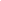 ………………………… Bölümü öğrencilerinin öğrenim süresi sonuna kadar kurum ve/veya kuruluşlarda staj yapma zorunluluğu bulunmaktadır. Aşağıda yer alan ve SGK işlemleri Bursa Uludağ Üniversitesi tarafından karşılanacak olan öğrencimizin stajını kurumunuzda/kuruluşunuzda yapmasında göstereceğiniz ilgiye teşekkür eder, çalışmalarınızda başarılar dileriz.ÖĞRENCİNİN       STAJ YAPILAN YERİN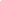 KAYITLI OLDUĞU FAKÜLTE / YÜKSEKOKULU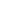 EK : Sağlık Provizyon ve Aktivasyon Sistemi (SPAS) Müstehaklık Belgesi (E DEVLET üzerinden alınarak eklenecektir. SGK işlemlerinin sağlıklı yürütülebilmesi için önemlidir.)6764 sayılı kanunun 48. Maddesi ile 3308 sayılı kanunun ek geçici 12. Maddesi uyarınca ‘Staj ücretlerine işsizlik fonu katkısı’ ndan faydalanmak isteyen işverenlerin web sayfamızda yer alan formlar içerisinde  Staj Ücretleri Formu’nu eksiksiz doldurarak dekont ile Okul Yönetimine teslim etmesi gerekmektedir.                                  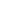 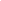 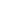 Adı SoyadıÖğrenci NoT.C Kimlik NoBölümüBaba AdıAlanı / DalıAna AdıStaj Başlangıç TarihiDoğum YeriStaj Bitiş TarihiDoğum TarihiÖğretim Yılıİkâmetgâh Adresi ve TelefonuAdıAdresiTelefon NoFaks NoE-Posta AdresiÜretim / Hizmet AlanıStaj Yapılan Günler Staj Yapılan Günler PazartesiSalıSalıÇarşambaÇarşambaPerşembeCumaCumaCumartesiStaj Yapılan Günler Staj Yapılan Günler 01 Ocak-14 Ocak …………. İş Günü15 Ocak- 14 Şubat…………. İş Günü15 Ocak- 14 Şubat…………. İş Günü15 Ocak- 14 Şubat…………. İş Günü15 Şubat- 14 Mart…………. İş günü15 Şubat- 14 Mart…………. İş günü15 Mart-14 Nisan…………. İş Günü15 Mart-14 Nisan…………. İş Günü15 Mart-14 Nisan…………. İş Günü15 Nisan-14 Mayıs…………. İş günü15 Nisan-14 Mayıs…………. İş günü15 Mayıs- 14 Haziran…………. İş günü15 Haziran- 14 Temmuz…………. İş günü15 Haziran- 14 Temmuz…………. İş günü15 Haziran- 14 Temmuz…………. İş günü15 Temmuz-14 Ağustos…………. İş günü15 Temmuz-14 Ağustos…………. İş günü15 Ağustos-14 Eylül…………. İş günü15 Ağustos-14 Eylül…………. İş günü15 Ağustos-14 Eylül…………. İş günü15 Eylül- 14 Ekim…………. İş günü15 Eylül- 14 Ekim…………. İş günü15 Ekim-14 Kasım …………. İş günü15 Kasım-14 Aralık…………. İş günü15 Kasım-14 Aralık…………. İş günü15 Kasım-14 Aralık…………. İş günü15 Aralık-31 Aralık…………. İş günü15 Aralık-31 Aralık…………. İş günü